Deutsche  Jugendkraft  Feudenheim e.V.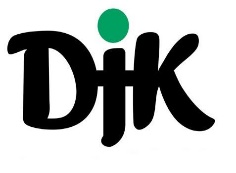 DJK Feudenheim e.V.						In der Anlage 11 (Neckarplatt)	68259 Mannheim								1.Vorsitzender: Edgar Lauer	IBAN: DE40 6709 0000 0002 3614 18Tel-Nr. 0621/791150 							BIC:    GENODE61MA2Homepage: www.djk-feudenheim.de						VR Bank Rhein Neckar eGe-mail: djk-feudenheim@t-online.de						Gläubiger ID: DE25ZZZ00000363851					AufnahmeantragIch beantrage die Aufnahme in die DJK Feudenheim e.V.:Abteilung ______________________________________ Gruppe __________________________________________________Name, Vorname __________________________________________________________________________________________ Telefon__________________________________Nationalität___________________ Geb. Datum________________________Strasse __________________________________________________________________________________________________PLZ / Wohnort ___________________________________________________________________ 	  Student/Azubi/Schüler          												  (bitte ankreuzen)e-mail ___________________________________________________________________________Folgende Familienmitglieder sind bereits Mitglieder der DJK-Feudenheim e.V. (Name/Verwandtschaftsverhältnis/Abteilung)________________________________________________________________________________________________________Erklärung des DJK-Vereinsvorstands:Unser Verein ist Mitglied des DJK Sportverbandes e.V. -  Bundesverband für Leistungs- und Breitensport - und wird nach den  Grundsätzen der DJK geführt.Wir weisen hiermit darauf hin, dass ausreichende technische Maßnahmen zur Gewährleistung des Datenschutzes getroffen wurden.Unser DJK-Vorstand erwartet von allen Vereinsmitgliedern:- die Satzungen und Ordnungen der DJK anzuerkennen,- am Sportleben und Gemeinschaftsleben der DJK (gesellige, kulturelle, religiöse Veranstaltungen) und an der Mitgliederversammlung teilzunehmen,- eine faire, kameradschaftliche Haltung zu zeigen und- die festgesetzten Beiträge zu entrichten.Erklärung des Mitglieds:Ich nehme zur Kenntnis, dass ich einem DJK-Verein beitrete, der Mitglied eines katholischen, ökumenisch offenen Sportverbandes ist. Ich werde mich bemühen, die Pflichten eines DJK-Mitglieds zu erfüllen und meine Rechte wahrzunehmen. Ich erkenne die Vereinssatzung an. Mit Angabe meinere-mail Adresse bin ich damit einverstanden, dass die DJK Feudenheim  allgemeine Vertragskorrespondenz  auch  elektronisch übersenden kann. Ich erkläre hiermit mein Einverständnis zur Erstellung von Bildaufnahmen meiner Person im Rahmen von Veranstaltungen des  Vereins, sowie zur Verwendung und Veröffentlichung solcher Bildnisse zum Zwecke der öffentlichen Berichterstattung über das Vereinsleben. Diese  Einwilligungen sind freiwillig und können jederzeit widerrufen werden.__________________________________________________________________________________________________________________________________Datum:                                      Unterschrift  (bei Minderjährigen ist eine Zustimmung der Erziehungsberechtigten notwendig)Die Erhebung der, im Aufnahmeantrag angegebenen Daten, werden im Rahmen der Vereinsverwaltung EDV-mäßig gespeichert und verarbeitet und beruhen auf gesetzlicher Berechtigung. Ich ermächtige den DJK Feudenheim e.V. die Mitgliedsbeiträge von meinem Konto mittels Lastschrift einzuziehen. Zugleich weise ich mein Kreditinstitut an, die von der DJK Feudenheim  auf mein Konto gezogenen Lastschriften einzulösen. Zahlungsart: Wiederkehrende ZahlungenIBAN_____________________________________________________________ BIC_________________________________bei (Name der Bank)______________________________________________________________________________________Kontoinhaber (falls abweichend vom Mitglied) _________________________________________________________________ _______________________________________________________________________________________________________Datum:                                      Unterschrift  (bei Minderjährigen ist eine Zustimmung der Erziehungsberechtigten notwendig)Unsere vollständige Datenschutzerklärung kann eingesehen werden unter: www.djk-feudenheim.de/index.php?seite=datenschutz.Sollten Sie die Datenschutzerklärung per Post wünschen, dann schreiben Sie uns bitte: djk-feudenheim@t-online.de